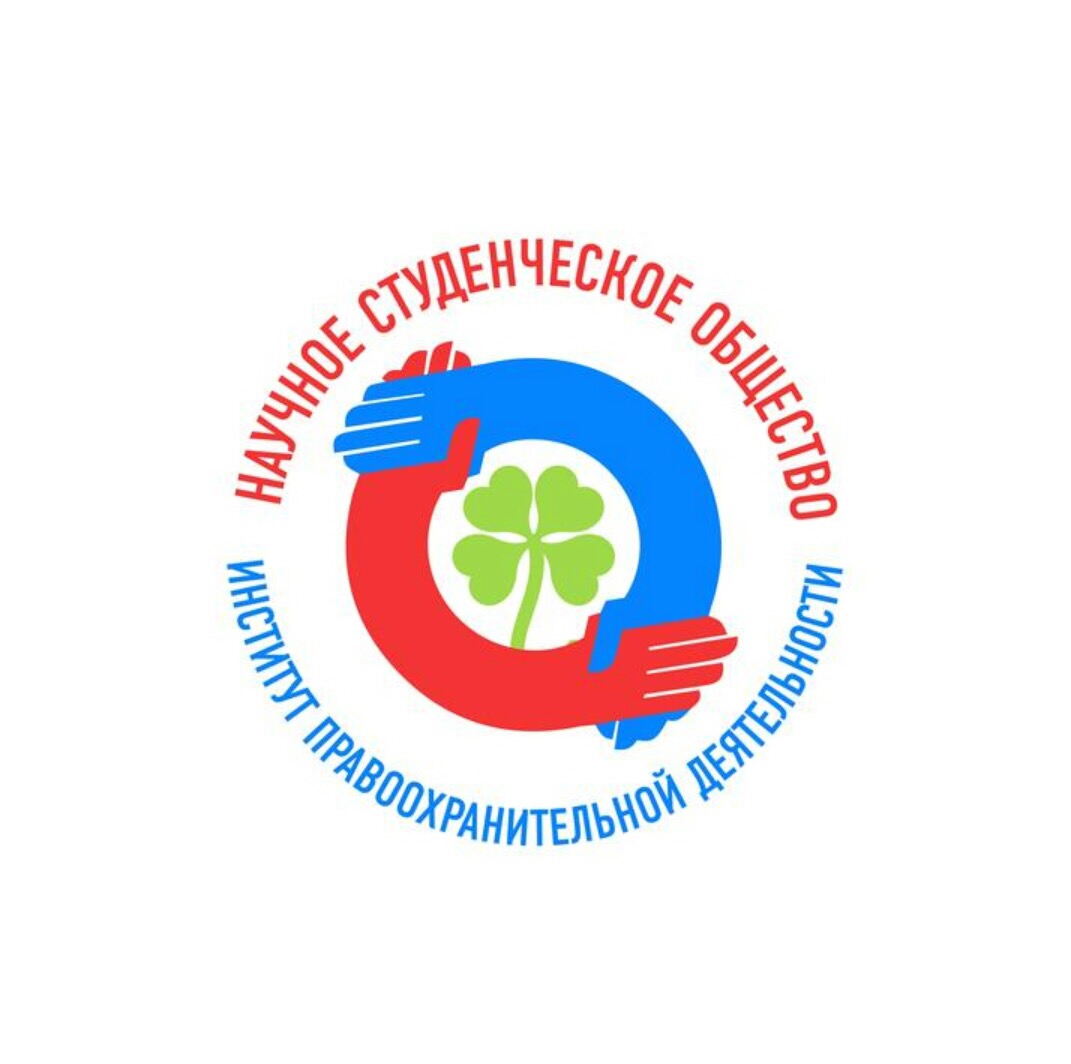 План работы Научного студенческого общества (НСО) Института правоохранительной деятельности на 2017-2018 учебный годЗаместитель директора Института правоохранительной деятельностипо научной работе, доцент                                                                                   А.А. ТитоваВид работСроки проведенияПримечание (ответственные лица)Заседание научного студенческого общества (НСО) ИПД15 сентября 2017 г.и в последующем очередные заседания через каждые две недели в течение 2017-2018 учебного годаРуководитель НСО ИПД Председатель НСО ИПД, заместители председателяРазработка и утверждение плана работы НСО на 1 семестр 2017-2018 гг.- подготовка к конкурсу видеороликов.- подготовка к конкурсу по оформлению стенда НСО Информационное обеспечение деятельности НСО:- подготовка и размещение материалов по НИР на информационном стенде Института; оформление стенда НСО ИПД; объявления и др;- подготовка и размещение материалов по НИР на сайте Института правоохранительной деятельности и интернет порталах.в период с 16 сентября по 6 октября 2017 г. Каждую неделю в течение 2017-2018 учебного годаИнформационный секторНСО ИПДПресс-центр НСО ИПДСекретариат НСО ИПДАктив НСО ИПДРабота по привлечению членов НСО из числа первокурсников. Анкетирование студентов 1-2 курсов с целью выявления интереса к научно-исследовательской работе28 сентября 2017 г. П 1-11 1/238 13.5030 сентября 2017 г. П 1-4 1/301 10.1530 сентября 2017 г. П 1-3 1/317 12.0030 сентября 2017 г. П 1-10 1/301 13.50Члены НСО ИПДЗаседание студенческого Дискуссионного клуба «Точка зрения»на тему: «Пакет Яровой является оплотом государственной безопасности?»28 сентября 2017 г.аудитория 706,корпус № 5Руководитель дискуссионного клуба, заместительПреподаватель кафедры русского языка  Никитина О.В.Преподаватель кафедры конституционного права И.А.ЗыряновОрганизационное собрание для первокурсников9 октября 2017 г. аудитория 301 корпус № 519:00Руководитель НСО ИПД Председатель НСО ИПД, заместители председателя,Члены НСО ИПДМастер-класс «Дресс - код юриста» для первого курса11 октября 2017 г.аудитория 134,корпус № 110:15Руководитель НСО ИПД дублёр заместителя директора Института правоохранительной деятельности по научной работе Подушкина О.И.Презентация нового научного проекта «Школа модераторов и организаторов «Эврика» для студентов 1 курса»11 октября 2017 г.аудитория 134,корпус № 111:45Руководитель НСО ИПД дублёр заместителя директора Института правоохранительной деятельности по научной работе Подушкина О., Кульгускина А.Заседание студенческого дискуссионного клуба «Точка зрения» на тему: «Аргументы и доказательства, как элемент искусства убеждать»11 октября 2017 г.аудитория 706корпус № 512:00Дублёр заместителя директора Института правоохранительной деятельности по научной работе Подушкина О.Руководители студенческого клуба Иволжатова М., Асаев А.Интеллектуальная викторина «Мозговой штурм» для студентов 1-2 курсов11 октября 2017 г.аудитория 706корпус № 513:30Дублёр заместителя директора Института правоохранительной деятельности по научной работе Подушкина О.Руководители студенческой игры Семёнова И., Шалабаев Б.Заседание студенческого дискуссионного клуба «Точка зрения» и Дискуссионного клуба «Форум» Института юстиции12 октября 2017 г.аудитория 706корпус № 514:00Руководитель НСО ИПДРуководитель НСО ИЮРуководители студенческой игрыВнутривузовская научная студенческая конференция на тему: «Соотношение нормы права и правоотношения»13 октября 2017 г.аудитория 201корпус № 5Кафедра теории государства и праваНСО ИПДВнутривузовская научная студенческая конференция на тему: «Судебное разбирательство в арбитражном суде первой инстанции»16 октября 2017 г.Кафедра арбитражного процесса (к.ю.н., доцент Р.В. Фомичева)НСО ИПДВнутривузовская научная студенческая конференция на тему: «Криминальная психология»17 октября 2017 г.аудитория 310корпус № 308:30Кафедра правовой психологии, судебной медицины (ст. преподаватель Купцова Н.В.)НСО ИПДВнутривузовская научная студенческая конференция на тему: «Судебное разбирательство по гражданскому делу по исковому заявлению о взыскании морального и материального вреда, причиненного в результате вреда здоровью»17 октября 2017 г.Кафедра гражданского процесса (к.ю.н., доцент И.А. Табак)НСО ИПДКруглый стол на тему: «Расследование вымогательства» с участием практических работников органов прокуратуры18 октября 2017 г.Кафедра криминалистики (к.ю.н., доцент Д.С. Хижняк)НСО ИПДЗаседание научного студенческого общества (НСО) ИПД19 октября 2017 г.аудитория 302корпус № 419:00Руководитель НСО ИПД Председатель НСО ИПД, заместители председателяАктив НСО ИПДПервое организационное собрание Школы организаторов и модераторов «ЭВРИКА» со студентами 1 курса.Разработка и утверждение плана работы школы на 2017-2018 гг.Презентация: «Научные мероприятия: виды, формы и правила поведения участников»23 октября 2017 г.аудитория 301корпус № 119:00и в последующем очередные заседания через каждые три недели в течение 2017-2018 учебного годаРуководитель студенческой школы Кульгускина А.А.Председатель НСО ИПД, заместители председателяАктив НСО ИПДЧетвертьфинала чемпионата по парламентским дебатам дискуссионного клуба «Точка зрения»28 октября 2017 г.аудитория 706корпус № 512:00Руководитель НСО ИПД Руководители студенческого клуба Иволжатова М., Асаев А.Полуфинал чемпионата по парламентским дебатам Дискуссионного студенческого клуба «Точка зрения»1 ноября 2017 г.аудитория 706корпус № 514:00Руководитель НСО ИПД Руководители студенческого клуба Иволжатова М., Асаев А.Финал чемпионата по парламентским дебатам Дискуссионного студенческого клуба «Точка зрения»1 ноября 2017 г.аудитория 706корпус № 515:00Руководитель НСО ИПД Руководители студенческого клуба Иволжатова М., Асаев А.Открытие доски «Отличники науки»2 ноября 2017 г.аудитория 134корпус № 111:00Руководитель НСО ИПД Председатель НСО ИПД, заместители председателя,Члены НСО ИПДВсероссийский интерактивный круглый стол (в формате видеосвязи) с Казанским (Приволжским) Федеральным университетом«Согласительные процедуры в уголовном судопроизводстве» 2 ноября 2017 г.аудитория 134корпус № 111:00 (Саратовское время)кафедра уголовного процесса ФГБОУ ВО «Саратовская государственная юридическая академия» (Петрова Галина Борисовна, Баранова М.А.;  Институт юстиции (зам. директора по научной работе Сорокина Ю.М.)Члены НСО ИПДСтуденты НСО ИПД и Института ЮстицииЗаседание научного студенческого общества (НСО) ИПД 10 ноября 2017 г.корпус № 1ауд. 30119:00Руководитель НСО ИПД Председатель НСО ИПД, заместители председателя,Члены НСО ИПДВстреча-дискуссия со специалистами юридической сфер деятельности Круглый стол на тему «Прокуратура в системе обеспечения национальной безопасности РФ» (встреча с практическими работниками – помощниками прокуроров Чертковского района Ростовской области; Советского района г. Казани Республики Татарстан; Центрального района г. Симферополя Республики Крым; Хворостянского района Самарской области)17 ноября 2017 г.корпус № 3ауд. 40914:00Руководитель НСО ИПД А.А. ТитоваПредседатель НСО ИПД, заместители председателя,Внутривузовская научная студенческая конференция20 ноября 2017 г.корпус № 3ауд. 31010:15Кафедра арбитражного процесса (к.ю.н., доцент  А.Н. Юсупова)НСО ИПДИнтеллектуальная студенческая игра по гражданскому праву20 ноября 2017 г.корпус № 5ауд. 30119:00Кафедра гражданского права (к.ю.н., доцент А.Я. Ахмедов, ст. преподаватель кафедры гражданского права А.А. ВолосНСО ИПДИнтеллектуальная викторина «Мозговой штурм»21 ноября 2017 г.корпус № 5ауд. 70614:00Руководитель НСО ИПД Руководители студенческой игры Семёнова И.Внутривузовская научная студенческая конференция на тему: «Правовые проблемы возмещения вреда окружающей среде»21 ноября 2017 г.корпус № 3ауд. 20510:15Кафедра земельного и экологического права (доцент Ганюхина О.Ю.)НСО ИПДВнутривузовская научная студенческая конференция на тему: «Учение о составе преступления в уголовном праве РФ»23 ноября 2017 г.корпус № 1ауд. 30117:20Кафедра уголовного и уголовно-исполнительного права (доцент О.Ю. Крассовская)НСО ИПДВнутривузовская научная студенческая конференция на тему: «Юридическая ответственность и безответственность как парные категории»24 ноября 2017 г.корпус № 1ауд. 21013:50Кафедра теории государства и права (доцент О.В. Лазарева; доцент Е.В. Черных)НСО ИПДВнутривузовская научная студенческая конференция на тему: «Процессуальные особенности рассмотрения и разрешения отдельных категорий дел в гражданском судопроизводстве»29 ноября 2017 г.Кафедра гражданского процесса (к.ю.н., доцент Тришина Е.Г., к.ю.н., доцент Балашова И.Н., преподаватель Климова С.Н.)НСО ИПДВнутривузовская научная студенческая конференция на тему: «Направления и перспективы развития законодательства о наследовании»8 декабря 2017 г.Кафедра гражданского и семейного права (ст. преподаватель О.В. Манько)НСО ИПДВнутривузовская научная студенческая конференция на тему: «Актуальные проблемы права»8 декабря 2017 г.Кафедра теории государства и права (к.ю.н., доцент кафедры теории государства и права О.В. Лазарева и  к.ю.н., доцент кафедры теории государства и права Черных Е.В.)НСО ИПДВнутривузовская научная студенческая конференция на тему: «Меры уголовно-процессуального принуждения»14 декабря 2017 г.Кафедра уголовного процесса (к.ю.н., доцент М.А. Баранова, к.ю.н., доцент В.Л. Григорян, к.ю.н., доцент Г.Б. Петрова)НСО ИПДВнутривузовская научная студенческая конференция на тему: «Актуальные проблемы конституционного права»15 декабря 2017 г.Кафедра конституционного права (к.ю.н., доцент И.А. Зырянов)НСО ИПДОрганизация и проведение семинара на тему: «Успешная конференция». Рекомендации для председателей секций и модераторов в рамках работы Школы модераторов и организаторов «Эврика»19 декабря 2017 г.аудитория 317корпус № 1Руководитель студенческой школы НСО ИПД Кульгускина Е.А.Отчетная конференция НСО ИПД о проделанной работе за 1 семестр 2017-2018 учебного года. Награждение отличившихся членов НСО ИПД. Формирование плана работы на 2 семестр 2017-2018 учебного года.21 декабря 2017 г.аудитория 706корпус № 5НСО ИПДОрганизация круглых столов по дисциплинам кафедрв течение семестраНСО ИПДУчастие в проведении и организации:- конкурсов студенческих научных работ (рефератов, эссе и др.);- ежегодного конкурса по научно-исследовательской работе среди первокурсников;- круглых столов и др. видах научных мероприятийв течение семестраНСО ИПДПодготовка и участие членов НСО ИПД во всероссийских, региональных, научно-практических конференциях, конкурсах, олимпиадахпо приглашению в течение 1 семестраНСО организует участие в научных мероприятиях ведущих вузов страны и ближнего зарубежьяОрганизация мероприятий по НИРС на кафедрах и активное участие в их проведении НСОв течение семестраНСО ИПДСотрудничество с газетой «Юрист» (периодическая публикация материалов о работе НСО в средствах массовой информации).в течение семестраНСО ИПД